МУНИЦИПАЛЬНОЕ БЮДЖЕТНОЕ ОБЩЕОБРАЗОВАТЕЛЬНОЕ УЧРЕЖДЕНИЕ ДЯЧКИНСКАЯ СРЕДНЯЯ ОБЩЕОБРАЗОВАТЕЛЬНАЯ ШКОЛАПочтовый адрес: 346054, Ростовская область, Тарасовский район, сл. Дячкино, ул. Мира, 16Телефон: (886386) 35-2-48, 35-3-08Е-mail: dyachkino_sosch@mail.ru____________________________________________________________________________________ПЛАН РАБОТЫ УПОЛНОМОЧЕННОГО ПО ПРАВАМ УЧАСТНИКОВ ОБРАЗОВАТЕЛЬНОГО ПРОЦЕССАСлавгородской Елены Игоревны  на 2021-2022 учебный  год.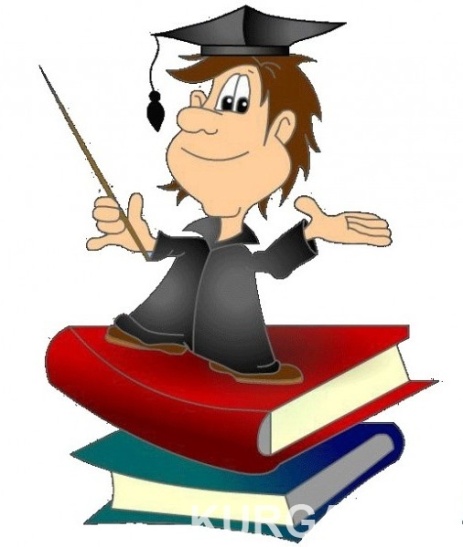 ПРАВА И ОБЯЗАННОСТИ  УПОЛНОМОЧЕННОГО      Уполномоченный  действует в пределах компетенции  в рамках образовательного процесса. Он не принимает управленческих решений, отнесенных к образовательному процессу и компетенции должностного лица.      В целях выполнения своих функций Уполномоченный имеет право:-посещать уроки,  родительские собрания, заседания  органов ученического самоуправления, попечительского и педагогического  советов и совещания при директоре;- получать  объяснения по спорным вопросам от всех участников образовательного процесса;-проводить самостоятельно или совместно со школьными органами самоуправления, администрацией школы проверку  факта нарушения прав, свобод  и интересов ребенка;- заниматься  решением проблем по собственной инициативе при наличии факта грубых нарушениях прав ребенка;- выбирать  себе помощников из числа участников  образовательного процесса;-действовать  в качестве посредника в случаях  возникновения конфликтов между  детьми и родителями, школьниками и учителями, родителями и педагогами;-содействовать  повышению информированности о  правах ребенка, как самих детей,  так и взрослых. Уполномоченный  обязан:- содействовать  разрешению конфликта путем конфиденциальных  переговоров;- вносить  предложения и рекомендации (письменные и устные) в административные органы о совершенствовании механизма обеспечения и защиты прав и законных интересов ребенка;- предлагать  меры для разрешения конфликта;- представлять  свои мнения, оценки и предложения,  как общего характера, так и по конкретным вопросам по результатам изучения и обобщения информации о нарушении прав, свобод и законных интересов ребенка органам самоуправления школы, педагогическому совету и администрации школы;- не разглашать  ставшие ему известными в процессе выяснения сведения без согласия заявителя;-осуществлять сбор, изучение и анализ информации  по вопросам обеспечения и  защиты прав и законных интересов  ребенка;- обращаться  в компетентные органы с ходатайством  о возбуждении дисциплинарного,  административного производства в отношении должностных лиц, в решениях или действиях (бездействиях) которых он усматривает нарушения прав ребенка.Целями деятельности школьного уполномоченного являются:защита прав и законных интересов ребенка в учреждении;формирование правового пространства в учреждении;формирование правовой культуры и правового сознания участников образовательного процесса;формирование личности, способной к социализации в условиях гражданского общества;совершенствование взаимоотношений участников образовательного процесса. Задачами школьного уполномоченного являются:содействие восстановлению нарушенных прав ребенка;профилактика нарушений прав ребенка;оказание помощи родителям в трудной жизненной ситуации их детей, регулировании взаимоотношений в конфликтных ситуациях;содействие правовому просвещению участников образовательного процесса. Система мер правового просвещения призвана выполнять следующие функции:- информационную – расширяет осведомленность участников образовательного процесса в правовых вопросах, увеличивает их возможность доступа к получению правовой информации о возможности защиты гарантированных государством прав и свобод;- разъяснительную – обеспечивает адекватность уяснения сообщаемых сведений, обеспечивает единство понимания и применения общих стандартов в области прав человека;- идеологическую – популяризует идеи и концепции, отражающие особые интересы социальных общностей и групп;- агитационно-пропагандистскую – распространяет сведения о деятельности органов государственной власти, просветительских организациях в целях выработки правового мышления у участников образовательного процесса; - консультативную – распространяет функциональные знания о едином понимании прав человека, необходимые гражданам в повседневной жизни.Основные направления правового просвещения и воспитания:- правовое просвещение и воспитание обучающихся общеобразовательного учреждения;- правовое просвещение и воспитание сотрудников образовательных учреждений;- правовое просвещение и воспитание родителей (законных представителей) обучающихся общеобразовательных учреждений;- собственно-методическая работа.Порядок рассмотрения Уполномоченным жалоб (обращений)Уполномоченный  рассматривает только жалобы участников образовательного процесса (обучающихся, учителей, родителей обучающихся), касающихся нарушения их прав и свобод и связанных с осуществлением образовательного процесса.График приема школьного уполномоченного (ШУПР)Вторник:                с 14.00 до 15.00Пятница:                     с 14.00 до 15.00Контактный телефон: 89281091749Электронный адрес:       elena-wasechkaja@yandex.ruПлан работы школьного уполномоченного по правам ребенка в 2021-2022 учебном году:Методическая работаРабота с учащимисяРабота с родителямиРабота с педагогамиПРИНЯТОна заседанииПедагогического    СоветаПротокол №1 от 27.08.2021гПредседатель ____________________С.О. ЗвягинцеваУТВЕРЖДАЮДиректор____________  С.О. ЗвягинцеваПриказ № 120 от 27.08.2021№п/пМероприятияСрокипроведения1.Изучение нормативно – правовой базы по защите прав человекав течение года2.Утверждение регламента работы Уполномоченного по защите прав участников образовательного процессасентябрь 3. Работа с сайтомв течение года4.Ведение журнала обращений в течение года5.Оформление информационно - правового стенда в школе для родителей и учащихсяОбновление стендадекабрьв течение года6.Создание буклетов с адресной помощью для родителей, учащихся, педагогов школыдекабрь7.Непрерывное самообразование Уполномоченного по правам и изучение новой информациив течение года8.Участие в семинарах, совещаниях уполномоченных по защите прав участников образовательного процессав течение года9.Подготовка отчёта о проделанной работе за 2021-2022 учебный год, размещение его на сайте школы;Выступление с аналитическим докладом на заседании педсоветамай№п/пМероприятияФорма проведения Срокипроведения 1 класс (1 раз в четверть)1Правила вокруг насИгра-беседа2Наш класс. Я и мои друзьяУрок- игра3Правила личной безопасности Беседа-размышление4Главные ценности моей жизни Праздник 2 класс(1 раз в четверть)1«Правила школьной жизни»Беседа2Основные документы, защищающие права ребенка Беседа с элементами игры3Дом, в котором  я живу Квест«Охота за сокровищами»4Кто и что меня защищаетУрок-выставка рисунков3 класс(1 раз в четверть)1«Права растут»Работа в группах 2Я и мы Урок-игра3На экскурсии Урок-экскурсия4Праздники в России, связанные с защитой прав ребенка Урок-викторина4 класс(1 раз в четверть)1Уважать себя - уважать другогоУрок-рассуждение,ролевая игра2Учимся договариваться «Конфликт прав. Паутина конфликтов»Урок-игра 3Поступок или проступок?Беседа с элементами ролевой игры4«Мои права – Моя ответственность»Интеллектуальная игра 5 класс(1 раз в четверть)1Правила и мы Интерактивный урок «Ценность жизни» 2Что такое закон и для чего он нужен?Беседа с элементами игры3Твоя уличная компанияДиспут с элементами тренинга4Безопасный интернет Видео урок-беседа 6 класс(1 раз в четверть)1Порядок в обществеУрок-пресс-конференция2Осторожно, конфликт!Беседа с элементами тренинга3 «Ваш правовой статус: права, обязанности и ответственность от рождения до достижения совершеннолетия»Тематическая беседа4Право и здоровье  Диспут с элементами тренинга отказа7 класс(1 раз в четверть)1Я – гражданин России  Урок-конференция2Как реализовать право ПРАВИЛЬНО Беседа с элементами тренинга,работа в группах3Законы на стражеКонкурс проектов4Как не стать жертвой преступления Диспут с элементами тренинга,работа в группах8 класс(1 раз в четверть)1Право, свобода, ответственность Круглый стол2«Подростки и вызовы современного общества»Беседа с элементами тренинга3Волонтерство: мода или добро? Диспут с элементами ролевой игры4Экстремизм – угроза обществуКонкурс презентаций9 класс(1 раз в четверть)1Моя будущая семьяКруглый столс элементами ролевых игр2Все - в суд?Деловая игра3Профессиональное образование Ярмарка профессий4Права в международных 
и российских законодательных  актах в области защиты прав человекаИтоговое занятиеБрейн-ринг10 класс(1 раз в полугодие)1Права и обязанности гражданинаКруглый стол2Защита права собственности»Беседа с элементами деловой игры11 класс(1 раз в полугодие)1Все на выборы! Деловая игра2Варианты моего будущегоИтоговое занятиеКвест Индивидуальное консультирование обучающихся по вопросам прав ребенка и их нарушению, работа с обращениямиВ течение года №п/пМероприятияСрокипроведения1.Индивидуальное консультирование родителей по вопросам прав ребенка, прав родителей и их нарушению, работа с обращениямив течение года2.Выступление на общешкольном родительском собранииа) «О правах участников общеобразовательного процесса»б) «Обязанности родителей в отношении своих несовершеннолетних детей»в течение года3.Содействовать в регулировании взаимоотношений родителей с детьми в конфликтных ситуацияхв течение года№п/пМероприятияСрокипроведения1.Индивидуальное консультирование педагогов по вопросам их прав, работа с обращениямив течение года2.Лекторий для педагогического сообщества по проблемам жестокого обращения с детьми со стороны взрослых участников образовательного процессав течение года3.Выступление на педсоветах.в течение года